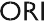 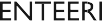 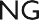 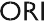 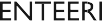 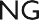 Entry formIOF FootO Event Advisers’ Clinic 11th – 13th November 2022, La Marina (Alicante), SpainApplication processApplicant checks with his/her Federation that they will endorse the participationApplicant fills in the whole form and e-mails this form to the Federation contactFederation endorses by forwarding applicant’s e-mail to Unni Strand Karlsen – tar-kar@outlook.com Subject: Application to Clinic – “Name of the Applicant”. Content: I hereby endorse this application.The IOF Foot Orienteering Commission processes the application and confirms to participant and Federation.Entry deadline: 7th November 2022 only Clinic / with accommodation 24th October 2022In the following form, you can choose from offered services and select the payment option (bank transfer or cash) and currency (TL or EUR). All services must be paid by one of the options below. Accommodation can only paid by bank transfer in advance! Further enquiries or questions should be sent to Marta Armisén: secretaria.fedo@gmail.comMethod of PaymentNotes   (optional field, not compulsory)Name:Federation represented:Full postal address:E-mail address:Mobile phone number (int. format):Relevant positions held in orienteering:Event organising experience (course setting, controlling, etc.)Athlete experience in orienteering (results, countries orienteered in):Any food allergies:ServicePrice in EUREntry feeThis is mandatory item including participation in the clinic,        100 EURAccommodation in HOTEL incl. breakfastDouble room for 1 person. Price for one person / night. Friday 11.11. Saturday 12.11. Sunday 13.11. 48,5 EUR48,5 EUR48,5  EURAccommodation in HOTEL incl. breakfast Double room for 2 person. Price for one person / night. Friday 11.11. Saturday 12.11. Sunday 13.11.42 EUR42 EUR42 EURAccommodation in HOTEL incl. breakfast and dinnerDouble room for 1 person. Price for one person / night. Friday 11.11. Saturday 12.11. Sunday 13.11.52 EUR52 EUR52 EURAccommodation in HOTEL incl. breakfast and dinnerDouble room for 2 persons. Price for one person /night. Friday 11.11. Saturday 12.11. Sunday 13.11.        45 EUR45 EUR45 EURBreakfast for people not staying at the hotelPrice for one personFriday 11.11. Saturday 12.11. Sunday 13.11.        7,50 EUR7,50 EUR   7,50 EURLunch or Dinner for people not staying at the hotelPrice for one personFriday 11.11. Saturday 12.11. Sunday 13.11.        12,50 EUR12,50 EUR        12,50 EURTOTAL SUM OF ORDERED SERVICESTLEURBank Transfer in EURIf checked, the invoice in EUR will be issued to you. Keep in mind that costs of the bank transfer must be paid by the sender.IBAN: ES45 2100 5808 0013 0031 6213Invoicing address:	(Fill only if “Bank Transfer in TL” or  “Bank Transfer in EUR” option chosen)Endorsement of your attendance at this clinic by your National FederationEndorsement of your attendance at this clinic by your National FederationName:Position / role:E-mail address: